WEEKLY ANNOUNCEMENTS		SALEM LUTHERAN CHURCH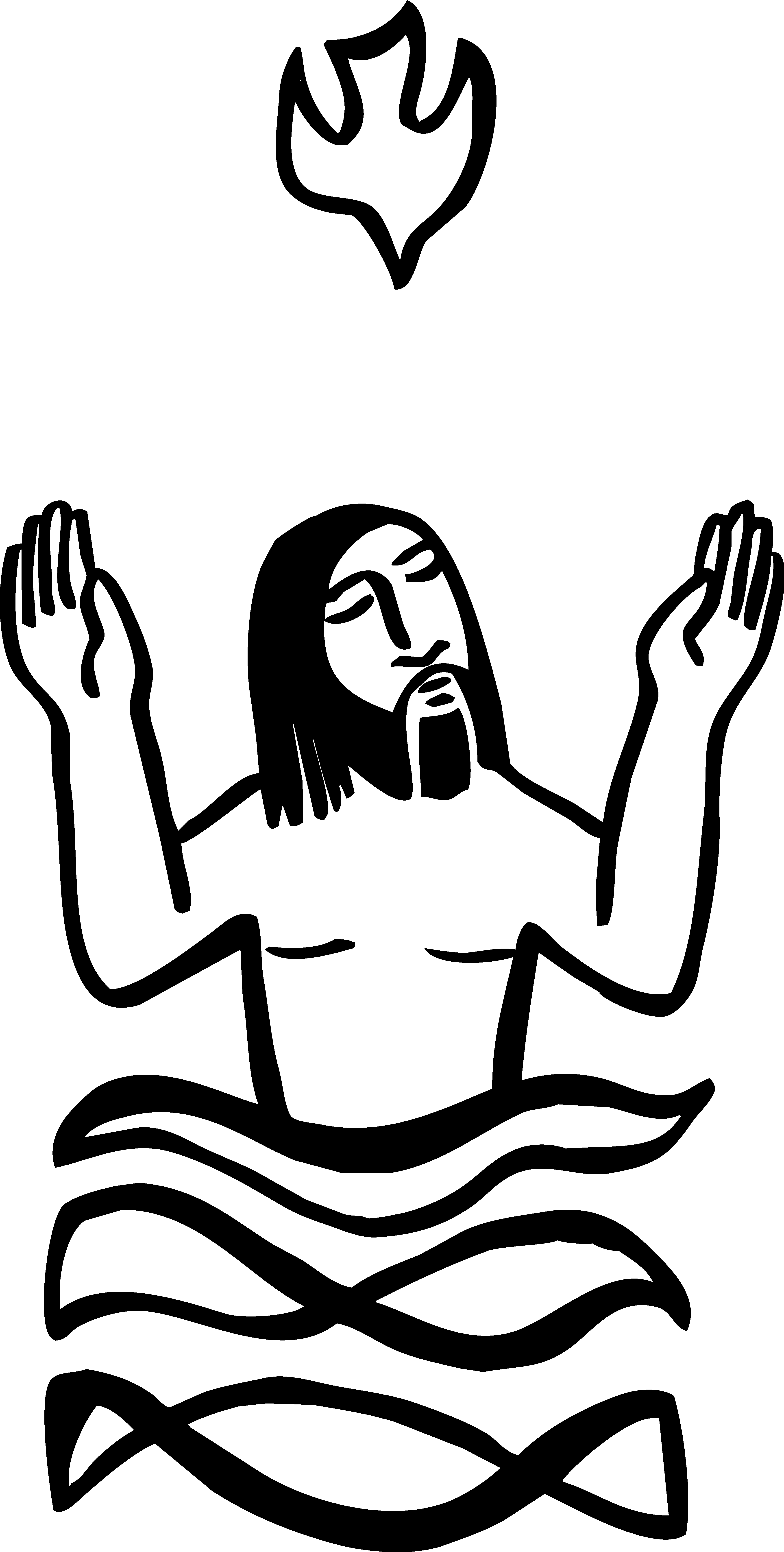 		April 16 – April 24		The Day, the DayWhat is Easter anyway? Christians consider Easter to be the “first day.” From Easter comes the practice of worshiping on Sunday morning. It is the first day of the week. It is also the first day of new creation, sometimes called the “eighth day” of the week, for on it Christ restored the image of God in the human and in so doing also brought restoration and renewal to all of creation. The Easter season proceeds from and celebrates this first day. In the resurrected Christ, there is time after the end, life after death, restoration of what was broken, the brightening of what had gone dark. In the fifty days of Easter, Christian communities around the world strive to worship God in a way that illustrates that the body of Christ lives now in the heavenly places and also in the gathered body in the world. Worship is where heaven and earth meet.This week the following members will be celebrating their birthdays and we would like to wish them a HAPPY BIRTHDAY!!! Please call the office if you have an upcoming birthday, to ensure we have it in our records.-WEEKLY GIVING-LAST SUNDAY: 4/10/22                 		$   4,282YEAR-TO-DATE: 4/11/22     	         	 	$ 53,573LAST YEAR:  as of 4/11/21			$ 66,101DIFFERENCE YEAR TO DATE: 	    	    	$ - 12,528Each week we will lift up five church families/members in prayer.  We ask that you also remember them in your daily prayers.THIS WEEK WE WILL PRAY FOR: Michael, Donna, Adam and Bryan Hengesteg, Richard, Tanya, Jadyn, Steven, and Andrew Hengesteg, Brandon & Michelle Hermanson, Jeff, Marlene, Tyrell and Tel HermansonSalem WELCA Invites you to Salem's Annual WELCA salad luncheon and program on April 21st, in Salem's Fellowship Hall. Lunch will be at 11:30am and the program will be at 1:00pm. The program will be presented by the Lake Mills Middle School Chorus. Please come and enjoy the luncheon, program and fellowship with sisters in Christ.Noisy Offering:  We will be collecting a noisy offering from April 24th-May 15th to help Ukraine refugees with support and supplies such as shelter, food, blankets, water, hygiene kits and pastoral care. Your gifts show these refugees that they are not alone. Collection cans will be available next week to take home.Personal Care Kits:  The Board of Life & Growth is collecting donations to make Personal Care Kits.  The most needed item is 4 oz. bars of soap.  Donations can be left in the narthex.  Thank you! VBS Planning: Sunday, April 24, at 4pm there will be a meeting at Winnebago.  People of each congregation are needed to plan and prepare VBS.Vacation Bible School:  June 6th-9th “MONUMENTAL” The stories of Joseph“CELEBRATING GOD’S GREATNESS” Get ready for a Howlin’ Good Time! New friends, super-fun snacks, great crafts, incredible music, surprising adventures!  Registration forms will be coming soon, please return them to the Salem office.Items Needed for VBS Crafts: We will have totes by the office and Narthex to collect 20 oz Gatorade bottles with lids and pvc pipe ½”-1” in diameter (scraps will work).  Please wash them out before you leave them in the collection totes.VBS Volunteers: Please consider volunteering to help – whether one day or all 4!  6th grade and up can volunteer.  Call the office if you are willing to help!Save the Date—May 1st: The Stewardship Committee invites everyone back to gathering in church (as long as you feel well and don’t have a fever) for a Sunday of Celebration of Generosity and Thankfulness on May 1st at 9:00am.  During the service we will be accepting new members and renewing members from class during Lent and a baptism!  The church service will include examples of generosity and thankfulness Salem has received recently.  After the service, we will have a celebration dinner in the fellowship hall of pulled pork and all the trimmings.  Please plan to be there on May 1st.Thank You!!!  The Board of Youth would like to thank everyone who generously donated plastic eggs, candy and baked goods recently. Thank you to everyone who purchased goodies at the bake sale too! We appreciate all the support!Volunteers Needed: There is an urgent need for drivers to deliver meals on wheels to local residents. If you are able to help out, please contact Margaret Okland at 641.592.9841 before noon or 641.590.2891 afternoon. Thank you!!!Radio Sponsorship: Call the office to reserve your special date. The 8:30am radio broadcast is heard on KIOW (107.3 FM) and cable channel 2.  Radio sponsorship costs $83 per Sunday.  (You can also sponsor a Live Stream broadcast for $40)2022 RADIO BROADCAST DATES AVAILABLE:  May 1, July 17, 24, 31, Aug. 7, 14, 21, Sept. 18, Oct. 16, 30, Nov. 6, Nov. 13, 27, Dec. 11     Secretary 641.592.1771  Marci Adeogun: Mon-Thurs 10am-5pmFri 10am-4pmSATURDAY 4/165:30pm Worship Service-Sanctuary SUNDAY 4/17	9:00am Worship Service-Sanctuary 10:00am Fellowship-Fellowship HallMONDAY 4/182:00pm-4:00pm Clothes Closet is Open (To schedule a different time, call 641.592.5085)3:00pm-5:00pm Lake Mills Food Shelf is Open (101 S Mill St.)3:15pm Daisies-Room 26:30pm Quilt Club-Fellowship HallWEDNESDAY 4/2010:00am Adult Bible Study-Fellowship Hall3:15pm Brownies- Room 2THURSDAY 4/2111:30am WELCA Lunch-Fellowship Hall1:00pm WELCA Program-Fellowship Hall3:15pm Juniors-Room 23:00pm Life & Growth Board Meeting-Fellowship HallSATURDAY 4/235:30pm Worship Service-Sanctuary SUNDAY 4/249:00am Worship Service-Sanctuary10:00am-10:45am Faith Formation-Chapel10:00am Confirmation-Choir RoomPastor Joel Guttormson 4/18/22—4/24/22
Monday: Off, but on-call 
Tuesday: Off, but on-call (2:30pm Pastors Text Study)Wednesday: Noon-8:00pm (10am Bible Study) 
Thursday: Noon-8pm (9am Living Waters Conference, 3pm Life & Growth)Friday: 8am-Noon, 1pm-5pm
Saturday: Noon-8pm (5:30pm Worship Service) 
Sunday: 8am-Noon (9am Worship Service, 10am Confirmation)THIS WEEKS TEXTSIsaiah 65:17-2Psalm 118:1-2, 14-241 Corinthians 15:19-26Luke 14:1-12NEXT WEEKS TEXTSActs 5:27-32Psalm 118:14-29 Revelation 1:4-8John 20:19-31	17-Kessa Meyer17-Mason Helgeson17-Matthew Schmidt18-Benjamin Moretz19-Tyrell Hermanson19-Jason Ranmaker19-Paisley Nickson-Wilkinson19-Rylan Keough20-Carson Eaton20-Cooper Helgeson21-Richard Holstad21-Dean Pierce22-Autumn Lauen22-Brooke Bergo